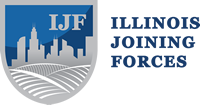 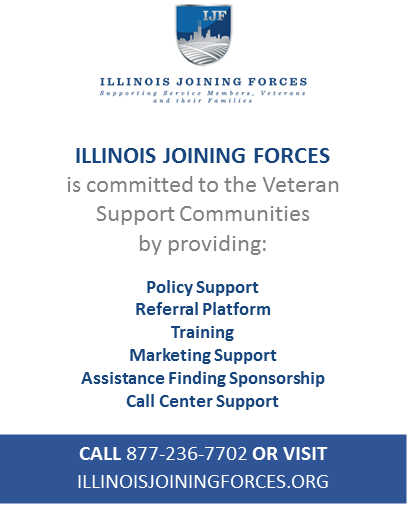 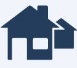 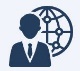 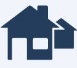 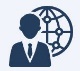 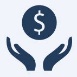 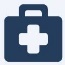 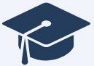 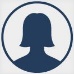 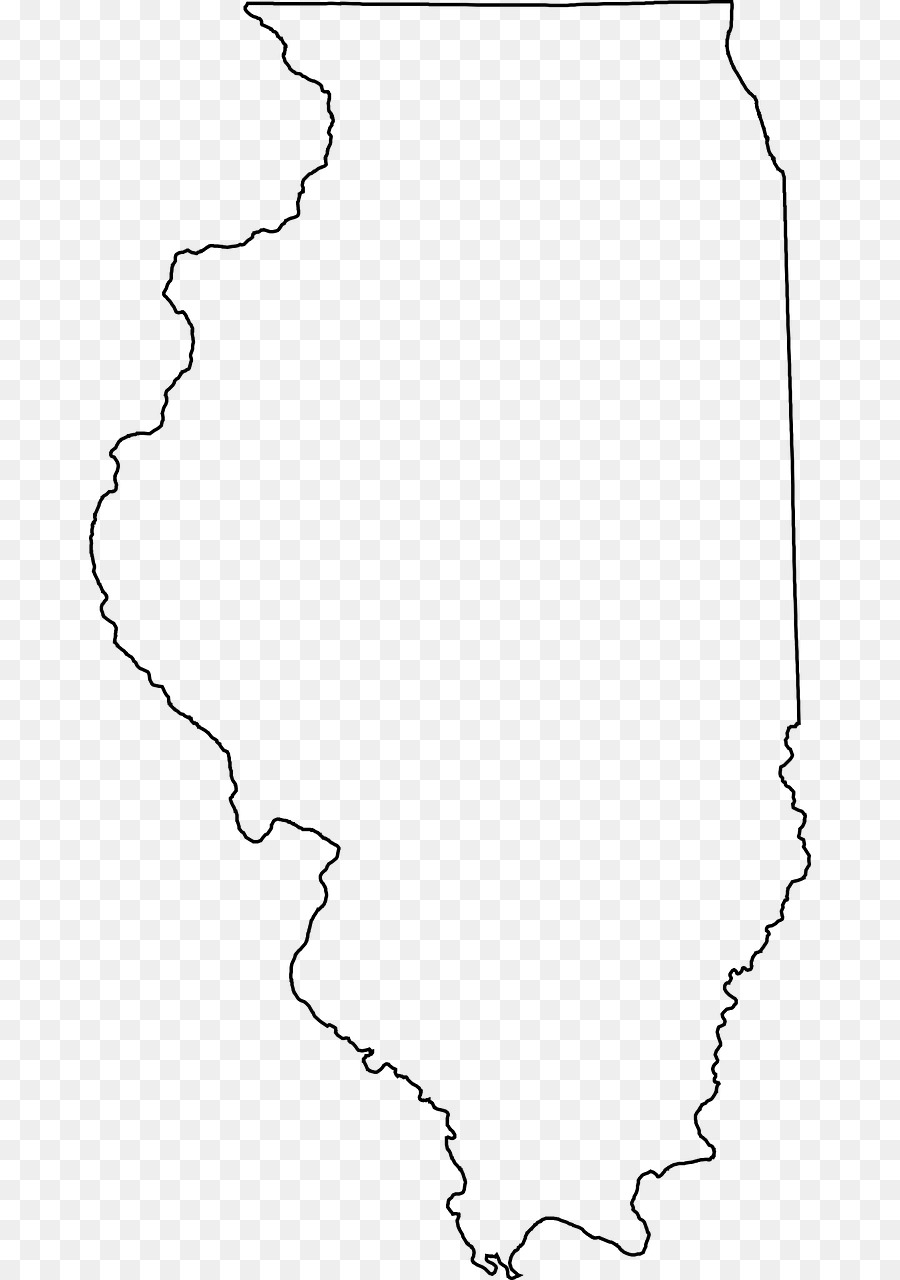 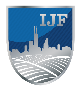 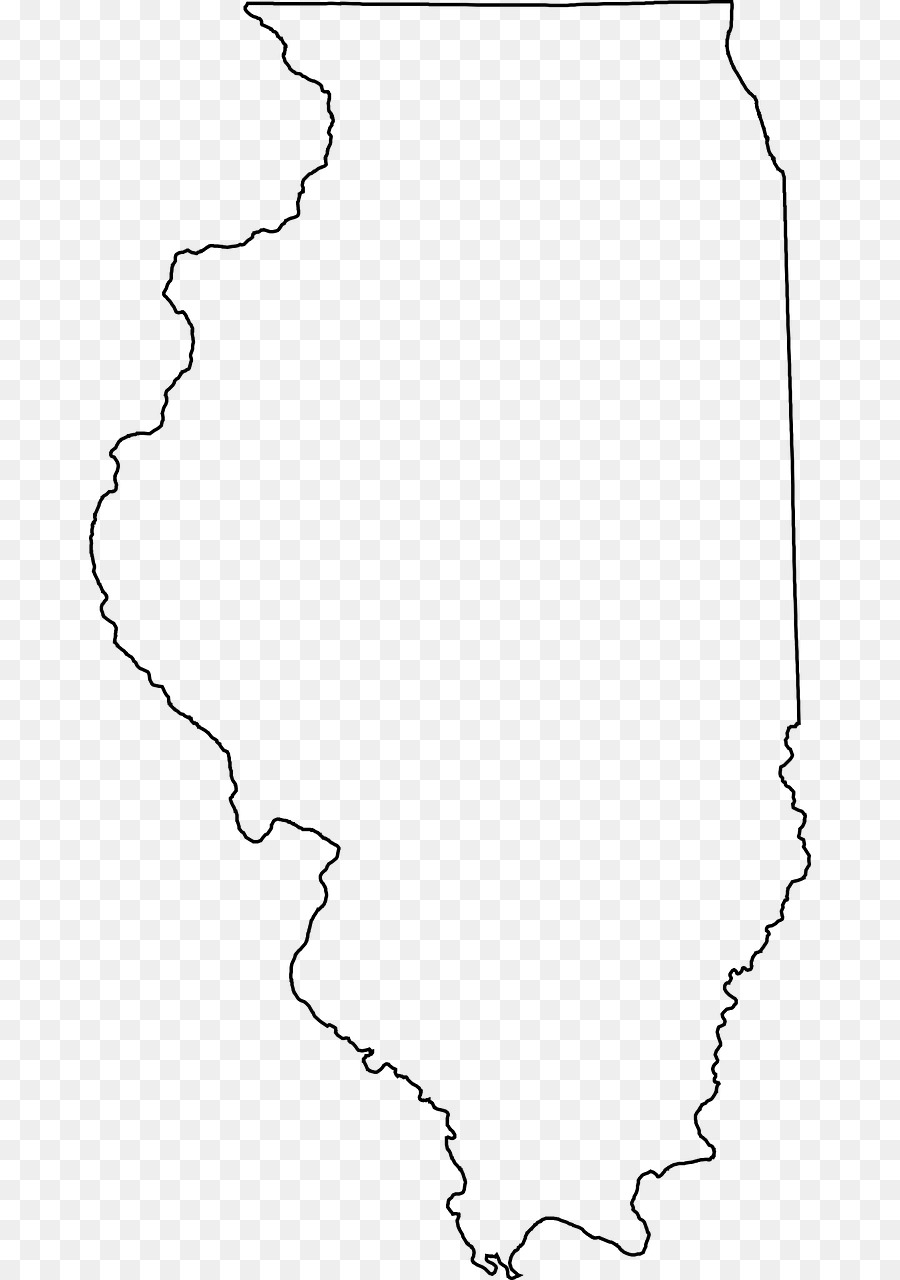 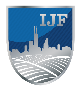 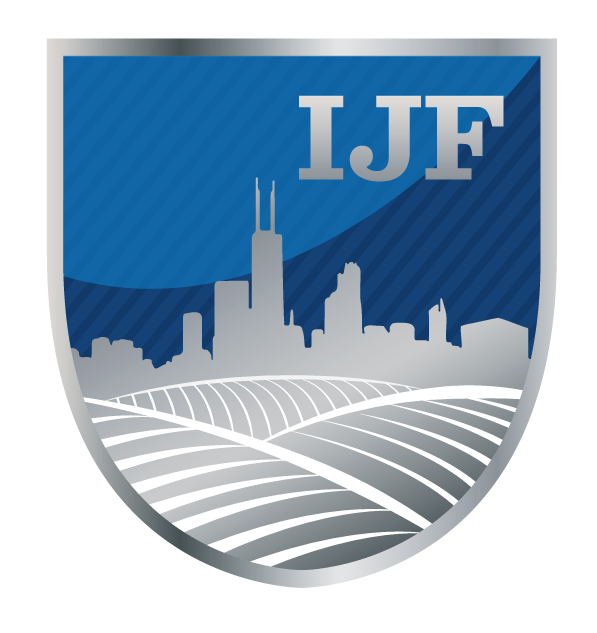 SUCCESS ATTRIBUTES​   Central Hub Organization​   Convening Authority​   Core Partners​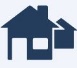 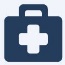 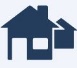 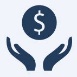 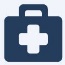 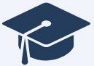 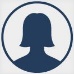    Referral Platform​   Peer Support Capacity​   Corporate/Private Sponsorship​